P. G. DEPARTMENT OF ZOOLOGY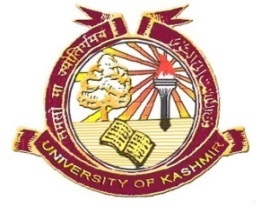 SCHOOL OF BIOLOGICAL SCIENCEs, UNIVERSITY OF KASHMIRDATE SHEET OF M.SC 2nd SEMESTER- Batch 2017 (End Semester)Time: 11:00 A.M											Venue: Department of ZoologyNote: In case a paper gets deferred because of unforeseen conditions, the examination of that paper shall be held on the next working day.		Sd/Head of the DepartmentDate/DayCourse No12-07-2018(Thursday )Zoo-17201-CR16-07-2018( Monday )Zoo-17202-CR21-07-2018( Saturday )Zoo-17204-DCE09-08-2018(Thursday )Zoo-17205-DCE